Саморегулирующийся нагревательный кабель с  возможностью установки в трубу DEVIpipeheat 10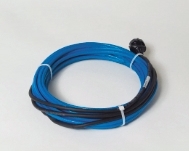 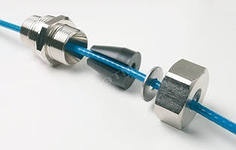 Применяется для обогрева труб, продуктопроводов, для защиты труб от замерзания, обеспечения необходимой температуры технологических процессов, защиты кондиционеров от замерзания. Возможна установка внутри трубы с питьевой водой - наружная изоляция из пищевого пластика. Изготавливается как двухжильный экранированный нагревательный кабель с холодным соединительным проводом с  евро вилкой, с герметичными термоусадочными переходной и концевой муфтами. Для установки в трубу возможно применение специальной герметичной затягивающейся муфты с резьбой 3/4" и 1". Кабель обладает достаточной жесткостью, которая упрощает прокладку внутри трубы.Технические характеристики:• тип кабеля:                                       	саморегулирующийся экранированный• номинальное напряжение:   	~230 В• удельная мощность:               	10 Вт/м при 10°C на трубе (~230 В)• поперечный размер:               	5,3 Х 8 мм• минимальный радиус изгиба:	3,5 см• холодный конец:                           	1,5 м, 3 х 1 мм2 + вилка "Shuko"• внутренняя изоляция:              	полиолефин• наружная изоляция:                  	фторопласт FEP (тефлон), синяя• макс. температура при вкл.: 	65°C • макс. температура при выкл.: 	85°C • мин. наружная температура:	-30°C• макс. температура воды  для установки внутри трубы:  	40°C• токоведущие провода:                	1,25 мм2, 16 скрученных жил• сопротивление оплетки:        	18,2 Ом/км• допуски на длину:                    	+2% +10 см ÷ -2% -10 см• сертифицирован:                            	УкрСЕПРО, SEMKO, VTTАссортимент DEVIpipeheat 10:Код товараДлина,                      мМощность при 10 °C,                     Вт (230 В)Цена без НДС, грн.Цена с НДС,        грн.98 300 0712 м202 045,002 454,0098 300 0724 м402 513,003 015,6098 300 0736 м602 981,003 577,2098 300 0748 м803 578,004 293,6098 300 07510 м1004 131,004 957,2098 300 07612 м1204 686,005 623,2098 300 07714 м1405 238,006 285,6098 300 07816 м1605 792,006 950,4098 300 07919 м1906 388,007 665,6098 300 08022 м2207 028,008 433,6098 300 08125 м2507 667,009 200,4019 805 3661 шт.Муфта для кабеля в трубу с водой905,001 086,00